                               Liceo José Victorino Lastarría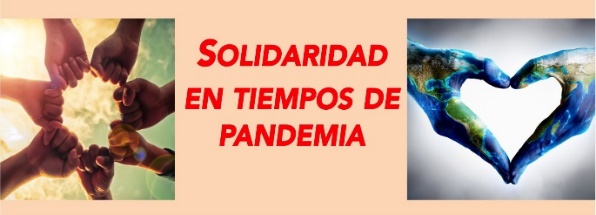                                                  Rancagua                           “Formando Técnicos para el mañana”                                  Unidad Técnico-PedagógicaELABORACION DE BEBIDAS ALCOHOLICAS Y ANALCOHOLICAS4ºA Mención Cocina Guía Semana del 17 al 21  de AgostoOA: Preparar diversos cocteles de consumo habitual con bebidas alcohólicas y no alcohólicas, de acuerdo a recetas nacionales e internacionales.Objetivo de la clase: Investigar y clasificar los productos que se pueden utilizar para la elaboración de cocteles alcohólicos y  analcohólicos, considerando las fichas técnicasActividad 1: Investigar las características de las siguientes cepas:Cabernet Sauvignon :Carmenere :Merlot :Pinot  Noir:Malbec:Cabernet Franc: Ticket de salida: ¿Todos los vinos tintos son iguales independiente de su cepa? ExpliqueNota: La actividad 1 la realizan todos los estudiantes. El Ticket de salida sólo no responden los estudiantes que retiran guías impresas.Enviar respuestas a los correos señalados o fotos de sus cuadernos al whatsapp de su profesor(a) jefe. Sandra Díaz Baeza: sandra.diaz@liceo-victorinolastarria.cl Paz Gaete Piña: paz.gaete@liceo-victorinolastarria.cl 